Makhani ChickenIngredientsDiced Chicken Breast		200gFresh Garlic			6gonions				12gFresh Chilli Red chopped		6gGaram Masala 			5gFresh Coriander			20gLemon - Juiced			½ noPineapple Juice			40mlgreen pepper			1	Tinned Chopped Tomatoes	50gDemerara Sugar			20gVegetable Oil			10mlCrème Fraiche			50ml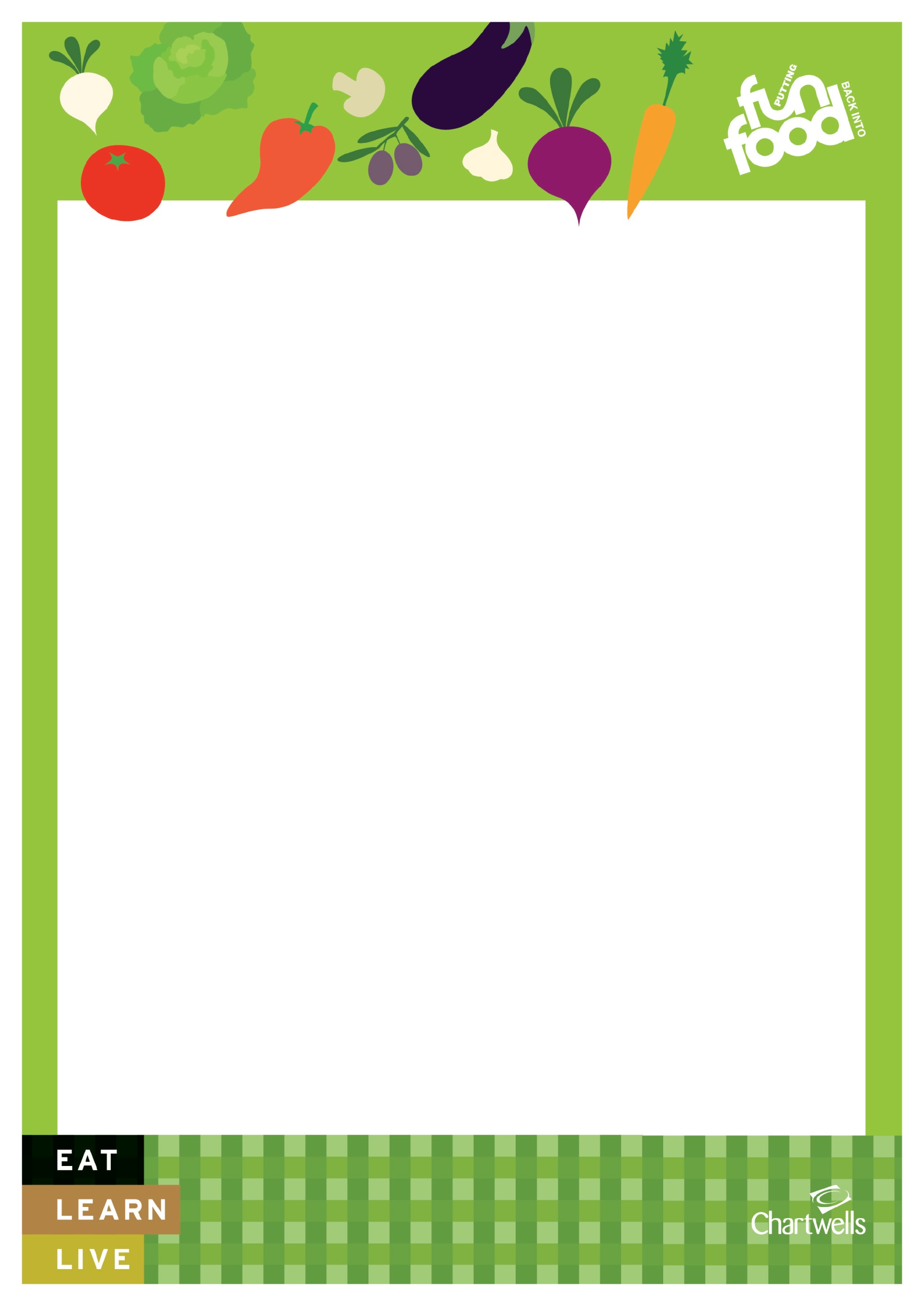 MethodStir fry the chicken with the garam masala and diced chilli     Chop the garlic coriander stalks and veg then add to the chickenAdd the chopped tomatoes along with the lemon juice, pineapple juice and brown sugar and stir thoroughly.  Fold through the crème Fraiche and sprinkle with chopped coriander leaves. Key Nutritional Points and FactsChicken and other lean meats are an excellence source of protein, required for growth and repair of the muscles in the body.The recipe is full of fruits and vegetables, including tinned, juiced and fresh ingredients to suit everyone’s budget (ideal for survival guide) contributing towards your 5-a-day. Garlic, chilli, coriander, fruit juices are healthy flavourings, a great replacement to salt for seasoning.Using Crème Fraiche in the recipe will provide calcium, essential for strong teeth and bones. Low-fat alternatives such as yoghurt will also provide a great source of calcium with reduced fat.